VSTUPNÍ ČÁSTNázev moduluSerigrafie soutisk dvoubarvaKód modulu82-m-4/AD12Typ vzděláváníOdborné vzděláváníTyp modulu(odborný) teoreticko–praktickýVyužitelnost vzdělávacího moduluKategorie dosaženého vzděláníM (EQF úroveň 4)Skupiny oborů82 - Umění a užité uměníKomplexní úlohaObory vzdělání - poznámky82-41-M/05 Grafický designDélka modulu (počet hodin)12Poznámka k délce moduluPlatnost modulu od30. 04. 2020Platnost modulu doVstupní předpokladyabsolvování modulu Grafika (serigrafie)absolvoval modul Serigrafie jednobarvaJÁDRO MODULUCharakteristika moduluCílem modulu je osvojení znalostí grafické techniky serigrafie pro tvorbu dvoubarevného grafického listu.

Modul je zaměřen na technologii serigrafie a její aplikaci v praxi při tvorbě dvoubarevného grafického listu.Po absolvování modulu žák zvládne výtvarně využít výrazových možností serigrafie pro tvorbu dvoubarevného grafického listu.Očekávané výsledky učeníŽák:připraví návrhové kresby - perovky uplatní znalosti technologie serigrafie pro tvorbu dvoubarevného grafického listupřipraví tiskové rámypracuje s grafickými pomůckami určenými pro serigrafiirealizuje a dokončuje tisk
	vytvoří dvoubarevný grafický list principem serigrafiepoužívá osobitý grafický projev, autorský přístuppoužívá výrazové možnosti serigrafieje poučen o bezpečnosti při práciObsah vzdělávání (rozpis učiva)Obsahové okruhy učiva:1. Příprava návrhové kresby - perovky nebo autkypro tisk vícebarevné serigrafie použití barevných výtažků nebo kreseb pro každou barvu tak, aby byl možný barevný soutiskpřevod návrhové kresby na film nebo folii v požadované velikosti2. Příprava tiskových rámů napnutí síťovinyodmaštění rámunatažení světlocitlivé vrstvy zasušenízkopírování grafického návrhu v osvitové jednotce příslušným časemkopírování je možné na stejně napnutá síta nebo na jeden tiskový rámvymýváníosušení a retuš příslušným roztokem.3. Realizace tiskupoužití sítotiskové vodou ředitelné nebo ředidlové barvyumístění do tiskového zařízení usazení na tiskové značkytisk musí být vždy usazován přesně do tiskových značek a vždy do jednoho dorazového úhlu vyznačeném na tisknutém materiálunalití zvolených barev na síto.tisk tříčem4. Dokončovací prácepo ukončení tisku odvrstvení síta příslušným roztokem a jeho příprava na další použití.Učební činnosti žáků a strategie výukyStrategie učení: ve výuce se doporučuje kombinovat níže uvedené metody výuky.Metody slovní:odborný výkladMetody názorně demonstrační:ukázky technologie serigrafie a její aplikacePřímé vyučování:orientace žáků v učivuznalost technologii serigrafiejejí aplikace v praxi při tvorbě dvoubarevného grafického listu (diskuze)hodnocené samostatné práceSpecifikace samostatné práce:návrhová činnost (skicy, perovky, aj.)praktická část (praktická činnost při tvorbě dvoubarevného grafického listu)grafický list jako finální výstupUčební činnosti žáků:připraví si návrhové kresby v požadované kvalitě je schopen v praxi uplatnit znalosti technologie serigrafieje schopen své znalosti aplikovat v praxivytvoří grafický list požadovanou technikou v požadované kvalitěpoužívá získané dovednosti při tvorbě dvoubarevného serigrafického listuaktivně se zapojuje do výuky a zodpovídá kontrolní otázky vyučujícíhoZařazení do učebního plánu, ročník2.ročník případně 3.ročníkVÝSTUPNÍ ČÁSTZpůsob ověřování dosažených výsledkůPraktické zkoušenídomácí úkol (vytvoření návrhů pro dvoubarevný serigrafický list vytvořená soutiskem dvou barev)vypracování samostatné práce žáků - tvorba serigrafického barevného listu na zvolené téma tak, aby byl  použit  soutisk dvou barevtvorba dvoubarevného serigrafického listu technikou soutiskuOvěřované okruhy:příprava pomůcekpříprava podkladových materiálůsprávné pracovní postupydovednost aplikovat grafickou techniku na zadané témakvalita pozorovacích dovednostíKritéria hodnoceníprospěl – neprospěl1 – žák výborně vysvětlí a obhájí své grafické postupy, odevzdané práce jsou na vysoké úrovni, lze z nich vyčíst výrazný autorský přístup2 – žák velmi dobře vysvětlí a obhájí své grafické postupy, odevzdané práce jsou na chvalitebné úrovni, lze z nich vyčíst autorský přístup3 – žák dobře vysvětlí a obhájí své grafické postupy, odevzdané práce jsou na dobré úrovni, lze z nich vyčíst průměrný autorský přístup4 – žák dostatečně vysvětlí a obhájí své grafické postupy, odevzdané práce jsou na velmi nízké úrovni, projevují se podprůměrným autorským přístupemhranice úspěšnosti zkoušky – žák není schopen dostatečně vysvětlit a obhájit své grafické postupy, odevzdané práce jsou na velmi nízké úrovni, bez známek autorského přístupuPro splnění modulu ho musí žák absolvovat s maximální absencí do 20 %.Doporučená literaturaKOŘÍNEK, Ota. Sítotisk a serigrafie. vl.n., 1991. 136 s. ISBN 80-900060-6-XJIŘÍČEK, Vladimír. Příručka sítotisku a tamponového tisku. Servis centrum, 1994. 195 s. ISBN 978-80-86685-80-9.MARCO, Jindřich. O grafice. 1. vydání. Praha: Mladá fronta, 1981. 502 s. ISBN 23-028-81KREJČA, Aleš. Techniky grafického umění. Praha: Artia, 1981. 203 s. ISBN 37-008-81KREJČA, Aleš. Grafické techniky. Aventinum, 1995. 206 s. ISBN 80-85277-48-4SMITH, Ray. Encyklopedie výtvarných technik a materiálů. - 3. vyd. Slovart, 2013. 384 s. ISBN 978-80-7391-482-0.PoznámkyObsahové upřesněníOV RVP - Odborné vzdělávání ve vztahu k RVPMateriál vznikl v rámci projektu Modernizace odborného vzdělávání (MOV), který byl spolufinancován z Evropských strukturálních a investičních fondů a jehož realizaci zajišťoval Národní pedagogický institut České republiky. Autorem materiálu a všech jeho částí, není-li uvedeno jinak, je Jan Hák. Creative Commons CC BY SA 4.0 – Uveďte původ – Zachovejte licenci 4.0 Mezinárodní.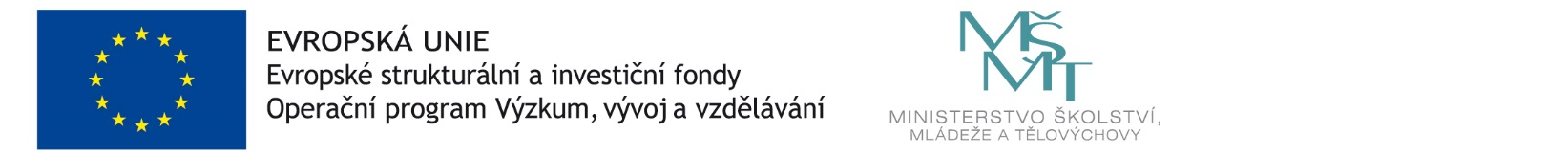 